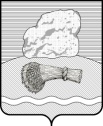 РОССИЙСКАЯ ФЕДЕРАЦИЯКалужская областьДуминичский район	Администрация	сельского поселения«Село Маклаки»ПОСТАНОВЛЕНИЕ  «25» апреля 2024г.                                                                                           №21О внесении изменений в Муниципальную программу «Развитие муниципальной службы сельского поселения «Село Маклаки», утвержденную постановлением администрации сельского поселения «Село Маклаки» №90  от 25.12.2023г.        На основании статьи 179 Бюджетного кодекса Российской Федерации,  руководствуясь Федеральным законом №131-ФЗ от 06.10.2003г «Об общих принципах организации местного самоуправления в Российской Федерации»,  Постановлением администрации сельского поселения «Село Маклаки» от 21.10.2013г №31««Об утверждении Порядка принятия решений о разработке муниципальных программ сельского поселения «Село Маклаки», их формирования и реализации и Порядка проведения оценки эффективности реализации муниципальных программ сельского поселения «Село Маклаки»»,  в соответствии с Уставом сельского поселения «Село Маклаки»   ПОСТАНОВЛЯЮ:Внести  в Постановление администрации сельского поселения «Село Маклаки» от 25.12.2023 г. №90 «Об утверждении муниципальной программы «Развитие муниципальной службы сельского поселения «Село Маклаки»» следующие изменения:1.1. Внести изменения в п.6 паспорта муниципальной программы «Развитие муниципальной службы сельского поселения «Село Маклаки»: «Объемы финансирования муниципальной Программы за счет всех источников финансирования»  «Объем средств бюджета необходимый для финансирования Программы всего»  число «7 182236,00»  заменить числом «5 495275», 2024 г число «1 904595» заменить числом «1 992595». Пункт 6 в таблице паспорта программы «Объемы финансирования муниципальной программы за счет всех источников финансирования» изложить в новой редакции:1.3. Таблицу «Объем финансовых ресурсов, необходимых для реализации муниципальной программы «Развитие муниципальной службы сельского поселения «Село Маклаки» » изложить в новой редакции: 1.4.Таблицу « Перечень программных мероприятий программы «Развитие муниципальной службы сельского поселения «Село Маклаки»»  изложить в новой редакцииПостановление вступает в силу   с момента подписания, подлежит обнародованию и размещению  на официальном сайте органов местного самоуправления сельского поселения «Село Маклаки» http:// maklaki.ru. Контроль за исполнением настоящего постановления оставляю за собой.Глава администрацииСП «Село Маклаки»                                                                                                             Л.И.Карпунина6. Объемы финансирования            
муниципальной программы за счет всех источников финансирования      Общий объем финансирования Программы составляет 5 495275 рублей. Программа финансируется за счет средств местного бюджета.По годам:2024г. – 1 992 595 руб.2025г. – 1 579 485 руб. 2026г.- 1 923 195 руб.№Наименование показателей202420252026 Суммарное значение финансовых ресурсов, всего1 9925951 5794851 923195в том числе- средства бюджета сельского поселения1 9925951 5794851 923195 - иные источникиИтого:1 9925951 5794851 923195№ п/пНаименование мероприятийСроки реализацииСумма расходов тыс. руб.в том числе по годам, тыс. руб. в том числе по годам, тыс. руб. в том числе по годам, тыс. руб. в том числе по годам, тыс. руб. в том числе по годам, тыс. руб. в том числе по годам, тыс. руб. № п/пНаименование мероприятийСроки реализацииСумма расходов тыс. руб.2024202520261.Формирование резервного фонда2024-2026300001000010000100002.Обеспечение реализации муниципальной программы2024-20265 4652751 9825951 5694851 913195ИТОГО2024-20265 4952751 9925951 5794851 923195